Teil 1: Tägliche und wöchentliche ArbeitszeitDas Arbeitszeitgesetz regelt die zulässigen Beschäftigungszeiten. Es gilt für alle Arbeitnehmer eines Betriebs, die das 18. Lebensjahr vollendet haben.Die Regelarbeitszeit beträgt 8 Stunden am Tag und 40 Stunden in der Woche Danach beträgt die zulässige wöchentliche Arbeitszeit 48 Stunden.Die zulässige Arbeitszeit pro Werktag kann von 8 auf 10 Stunden erhöht werden.Nach 6 Monaten muss diese Mehrarbeit aber durch Stundenermäßigungen ausgeglichen sein. Dann kommt man im Durchschnitt für jeden Tag auf 8 Stunden.Sonn- und Feiertagsarbeit ist bis auf Ausnahmen verboten. An mindestens 15 Sonntagen im Jahr darf nicht gearbeitet werden.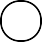 Die Regelarbeitszeit beträgt in der Woche 40 Stunden und 8 Stunden am Tag.Die Höchstarbeitszeit beträgt in der Woche 48 Stunden.Außerdem darf am Tag höchstens 10 Stunden gearbeitet werden.Regelarbeitszeit:	Stunden am Tag und	Stunden in der Woche. Höchstarbeitszeit:		Stunden Tägliche Höchstarbeitszeit:StundenMehrarbeit muss innerhalb von 6 Monaten ausgeglichen werden.An Sonn- und Feiertagen darf in der Regel nicht gearbeitet werden. Hier gibt es Ausnahmen.Bei Ausnahmen gilt, dass an mindestens 15 Sonntagen im Jahr nicht gearbeitet werden darf.Augleich von Mehrarbeit innerhalb von	Monaten.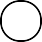 Arbeitsverbot in der Regel anAn mindestens	Sonntagen darfnicht gearbeitet werden.Ordnen Sie bitte zu!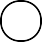 An diesen Tagen besteht in der Regel Arbeitsverbot 1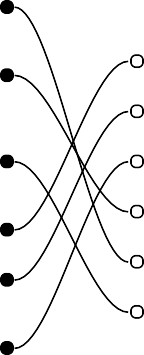 Anzahl der Monate, in der Mehrarbeit ausgeglichenwerden mussAnzahl der Sonntage, die mindestens frei seinmüssen4 405 486 10Regelarbeitszeit in Stunden 4 Zulässige wöchentliche Arbeitszeit in Stunden 5Anzahl der Stunden, die täglich höchsten gearbeitetwerden darf2 61 Sonn- und Feiertage 3 15Für wen gilt das Arbeitszeitgesetz?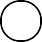 Für alle jugendlichen Arbeitnehmer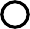 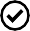 Für alle Arbeitnehmer, die volljährig sindFür alle Arbeitnehmer, die länger als sechs Monate im Betrieb arbeiten Für alle ArbeitnehmerWelche der nachfolgenden Maßnahmen sind verboten. Schreiben Sie bitte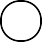 „korrekt“ oder „nicht korrekt“ in das leere Kästchen. Die tägliche Arbeitszeit von Sascha beträgt 38 Stunden.Sabrina hat in der letzten Woche 11 Überstunden gemacht.Carsten arbeitet im Restaurant. Der Chef möchte, dass er jeden zweiten Tag auch sonntags arbeitet.Die Mehrarbeit von Franziska wird in den nächsten beiden Monaten durch freie Tage ausgeglichen.Sven ist im Büro tätig und muss noch viele Aufträge bearbeiten. Deshalb soll er kommenden Sonntag arbeiten.Teil 2: Pausen und RuhezeitenDie Ruhepausen müssen bei einer Arbeitszeit von 6-9 Stunden mindestens 30 Minuten betragen.Bei einer Arbeitszeit über 9 Stunden beträgt die Ruhepause mindestens 45 Minuten.Um Unfälle zu vermeiden beträgt die Ruhezeit zwischen zwei Arbeitstagen 11 Stunden.Gearbeitet werden darf an Werktagen. Werktage sind die Wochentage von Montag bis Samstag. Die Wochentage von Montag bis Freitag werden als Arbeitstage bezeichnet.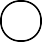 Die Ruhepausen müssen bei einer ArbeitszeitDie Ruhepausen müssen bei einer Arbeitszeit von 6-9 Stunden mindestens 30 Minuten betragen.vonStunden mindestensBei einer Arbeitszeit über 9 Stunden beträgt die Ruhepause mindestens 45 Minuten.Minuten betragen.Bei einer Arbeitszeit überStundenbeträgt die Ruhepause mindestens Minuten.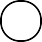 DieRuhezeit zwischen zwei ArbeitstagenUm Unfälle zu vermeiden beträgt diebeträgt mindestensStunden.Ruhezeit zwischen zwei Arbeitstagen 11 Stunden.Gearbeitet werden darf an Werktagen. Werktage sind die Wochentage von Montag bis Samstag. Die Wochentage von Montag bis Freitag werden als Arbeitstage bezeichnet.Werktage sind die Wochentage vonWochentage vonwerden als bezeichnet.. DieOrdnen Sie bitte zu!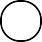 Dauer der Ruhepausen bei mehr als 9 Stunden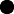 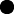 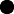 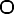 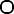 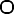 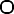 Arbeit3 30 MinutenMontag bis Samstag 2 Dauer der Ruhepausen bei 6-9 Stunden Arbeit 3Montag bis Freitag 4Dauer der Ruhepause zwischen zwei Arbeitstagen inStunden4 Arbeitstage5 112 Werktage1 45 MinutenWelche der nachfolgenden Maßnahmen sind verboten. Schreiben Sie bitte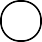 „korrekt“ oder „nicht korrekt“ in das leere Kästchen.Nach 6 Stunden Arbeit darf Hasan eine Pause von 20 Minuten machen.Der Lastwagefahrer Bruno saß gestern bis 10 Uhr abends hinter dem Steuer und fährt am nächsten Morgen um 6 Uhr wieder los.Sonja macht heute zwei Stunden Mehrarbeit. Ihre Pause dauert eine Stunde.Die Cheﬁn von Ahmed sagt, dass am Samstag gearbeitet werden muss, da Montag bis Samstag Arbeitstage seien.Thorben arbeitet am Donnerstag bis 19 Uhr und beginnt am nächsten Tag seine Schicht um 5 Uhr.